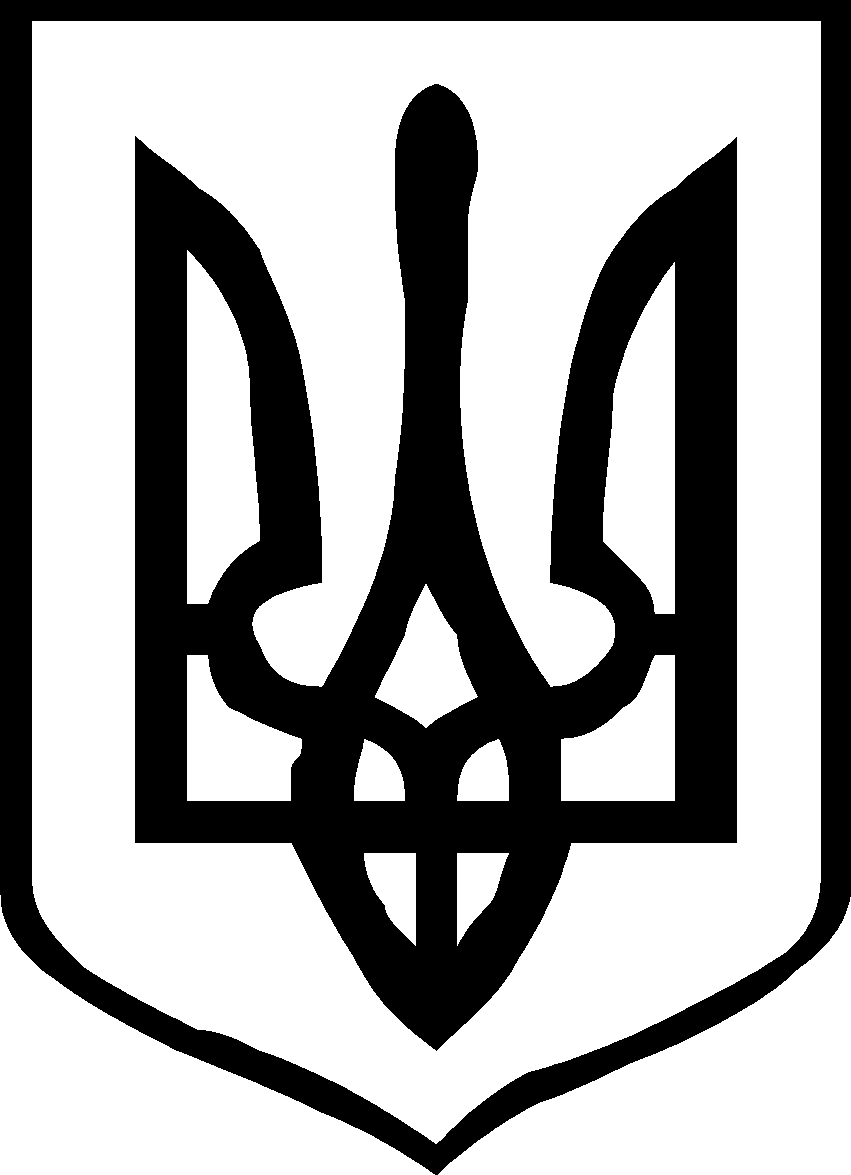 УКРАЇНАКОЛОМИЙСЬКА МІСЬКА РАДАВосьме демократичне скликання____________________________сесіяР І Ш Е Н Н Явід ________________		м. Коломия			№ ______________Про надання згоди Єдиному центру надання реабілітаційних та соціальних послуг міста Коломиї на списання основних засобів  Розглянувши звернення Єдиного центру надання реабілітаційних та соціальних послуг міста Коломиї, керуючись Законом України «Про місцеве самоврядування в Україні», міська радавирішила:1. Надати згоду Єдиному центру надання реабілітаційних та соціальних послуг міста Коломиї на списання основних засобів  згідно Переліку (додається).2. Єдиному центру надання реабілітаційних та соціальних послуг міста Коломиї (Ірині ТРАЧУК) оформити списання основних засобів відповідними актами.3. Організацію виконання рішення покласти на заступника міського голови Ігоря ІВАХНЮКА.4. Контроль виконання цього рішення покласти на постійну комісію з питань бюджету, інвестицій, соціально-економічного розвитку та зовнішньоекономічних відносин (Ігор КОСТЮК) та постійну комісію з питань освіти, культури, спорту, інформаційної та молодіжної політики, соціального захисту, охорони здоров’я, гендерної політики, депутатської діяльності, етики, регламенту, захисту прав людини та правопорядку.Міський голова		                            Богдан СТАНІСЛАВСЬКИЙЗАТВЕРДЖЕНОрішення міської радивід _________ р №__________Перелік основних засобів Директор Єдиного ЦНРСП м. Коломиї 									Ірина ТРАЧУК№ п/пНайменування товарно-матеріальних цінностейІнвентарний номерРахунокДата введення в експлуатаціюКількістьПочаткова балансова вартість, грн.Знос, грн. Залишкова вартість 1234567891Гараж металічний101330015101301.01.199214587,004587,000,00